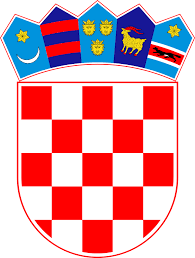 REPUBLIKA HRVATSKADUBROVAČKO-NERETVANSKA ŽUPANIJAOPĆINA TRPANJOIB: 96645416021Kralja Tomislava 41,20240 Trpanje-mail: opcina.trpanj@du.t-com.hrGodišnje Izvješće o financiranju projekata i programa organizacija civilnogdruštva Općine Trpanj  u 2019. godiniKLASA: 022-05/19-01/01									                  OPĆINA TRPANJURBROJ: 2117/07-05/03-20-01Trpanj, 11.svibnja 2020. godineRedni brojNaziv udrugeIznos donacijeNogometni klub „Faraon“ Trpanj90.000,00Boćarski klub „Faraon“ Trpanj18.000,00Boćarski klub „Gornja Vrućica“ Gornja Vrućica  8.000,00Boćarski klub „Ogrc“  Trpanj  5.000,00Vaterpolo klub „Trpanj“ Trpanj13.000,00Udruga za promicanje kulturnih,umjetničkih,rekreativnih i slobodnih aktivnosti“Vrućiški bali“Donja Vrućica42.000,00Ženska klapa „Divna“ Trpanj20.000,00Udruga mladih Trpanj- Trpanj16.000,00Lovačka udruga „Dubrava“ Gornja Vrućica  7.500,00Ostale udruge- Humanitarna udruga „Duga Vukovara“ Vukovar  2.000,00Župa Sv.Petra i Pavla - Trpanj40.981,25Školske sestre franjevke Krista Kralja–samostan Trpanj  3.000,00